Coordinated care servicesWelcome to Coordinated Care Services. The Home Care Service that aims to create opportunity, promote independence and progression in a safe and non-discriminative environment. 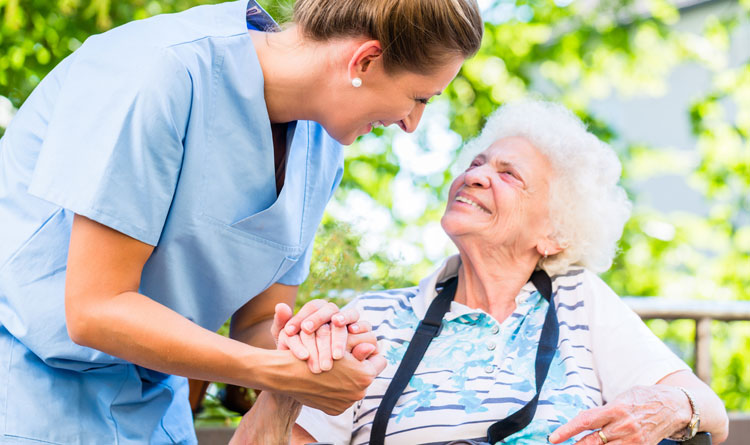 Here at Coordinated Care Services, our discretion is led by your choice, needs and goals by providing goal-oriented services to those who seek support.This pamphlet is a guide created for you so you can learn more about the Home Care services that are available to you and how we can help you. Find out all you need to know about us, what we do, the services we offer and most importantly how we will work with you to meet your needs to the highest standards.We look forward to welcoming you to the Coordinated Care Services Family…Coordinated care servicesWelcome to Coordinated Care Services. The Home Care Service that aims to create opportunity, promote independence and progression in a safe and non-discriminative environment. Here at Coordinated Care Services, our discretion is led by your choice, needs and goals by providing goal-oriented services to those who seek support.This pamphlet is a guide created for you so you can learn more about the Home Care services that are available to you and how we can help you. Find out all you need to know about us, what we do, the services we offer and most importantly how we will work with you to meet your needs to the highest standards.We look forward to welcoming you to the Coordinated Care Services Family…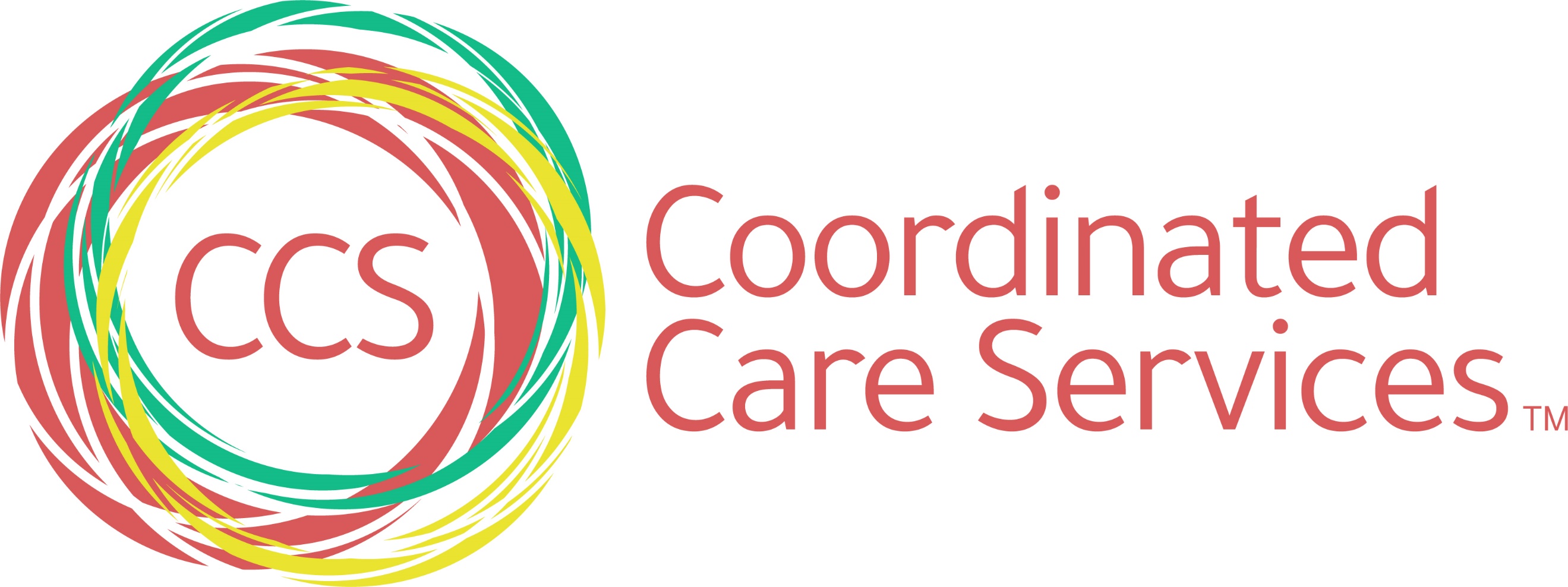 Coordinated care servicesWelcome to Coordinated Care Services. The Home Care Service that aims to create opportunity, promote independence and progression in a safe and non-discriminative environment. Here at Coordinated Care Services, our discretion is led by your choice, needs and goals by providing goal-oriented services to those who seek support.This pamphlet is a guide created for you so you can learn more about the Home Care services that are available to you and how we can help you. Find out all you need to know about us, what we do, the services we offer and most importantly how we will work with you to meet your needs to the highest standards.We look forward to welcoming you to the Coordinated Care Services Family…   NDIS AND AGED CARE SERVICE PROVIDERCoordinated care servicesWelcome to Coordinated Care Services. The Home Care Service that aims to create opportunity, promote independence and progression in a safe and non-discriminative environment. Here at Coordinated Care Services, our discretion is led by your choice, needs and goals by providing goal-oriented services to those who seek support.This pamphlet is a guide created for you so you can learn more about the Home Care services that are available to you and how we can help you. Find out all you need to know about us, what we do, the services we offer and most importantly how we will work with you to meet your needs to the highest standards.We look forward to welcoming you to the Coordinated Care Services Family…Coordinated care servicesWelcome to Coordinated Care Services. The Home Care Service that aims to create opportunity, promote independence and progression in a safe and non-discriminative environment. Here at Coordinated Care Services, our discretion is led by your choice, needs and goals by providing goal-oriented services to those who seek support.This pamphlet is a guide created for you so you can learn more about the Home Care services that are available to you and how we can help you. Find out all you need to know about us, what we do, the services we offer and most importantly how we will work with you to meet your needs to the highest standards.We look forward to welcoming you to the Coordinated Care Services Family…Shop 4, 69-71 monaro stQueanbeyan nsw 262002 5100 4585www.cocareservices.comCoordinated care servicesWelcome to Coordinated Care Services. The Home Care Service that aims to create opportunity, promote independence and progression in a safe and non-discriminative environment. Here at Coordinated Care Services, our discretion is led by your choice, needs and goals by providing goal-oriented services to those who seek support.This pamphlet is a guide created for you so you can learn more about the Home Care services that are available to you and how we can help you. Find out all you need to know about us, what we do, the services we offer and most importantly how we will work with you to meet your needs to the highest standards.We look forward to welcoming you to the Coordinated Care Services Family…about usCoordinated Care Services is a Home Care (Aged Care) support service provider based in Queanbeyan, NSW. Coordinated Care Services focuses on providing quality care services to ageing individuals and those with disabilities and their families living in Queanbeyan, ACT, Goulburn and Yass. We provide a range of services to ensure our clients can live their lives as independently and freely as possible. We combine subcontracting with traditionally accountable employment models and distribute equity to increase staff interest and return.our missionTo provide quality in-home and community support services to people who are ageing or living with a disability allowing them to maintain independence, individuality, dignity and quality of life. Our friendly, knowledgeable and professional staff will help achieve this in a safe and supportive 
environment and feel fairly rewarded 
for doing so.our values Compassion – We will demonstrate and foster empathy and sensitivity toward the needs of others. 
Integrity – Acting with honesty and fairness and being accountable for our actions.
Respect – We protect the dignity, rights and values of all individuals.
Excellence – We seek to exceed the expectations of those we serve and achieve the highest standards in all we do.
Value for Money and Wealth Creation - We reject super profits and believe most funds should go to services and rewarding frontline staff.our home care servicesAt Coordinated Care Services we pride ourselves on the personal, participant focused and high-quality service that we provide. We follow the Aged Care Act and Aged Care Standards in order to maintain excellent results for both you, your family and ourselves. Our Home Care Service have been formed from these Standards, so therefore we believe it is not only important to tailor our services to meet your needs but to provide the highest quality services in cooperation with those Standards so you can truly get the most from Coordinated Care Services and know exactly what you can expect from us.At Coordinated Care Services we would like to make a difference in the lives of the elderly and to make their life easier, happier and to produce better outcomes.We will endeavour to give you a personal and individualised experience and you will be treated fairly throughout your time with us, choosing to do the things that are important to you. With your help we can continuously work to improve our services to meet your needs and goals.about usCoordinated Care Services is a Home Care (Aged Care) support service provider based in Queanbeyan, NSW. Coordinated Care Services focuses on providing quality care services to ageing individuals and those with disabilities and their families living in Queanbeyan, ACT, Goulburn and Yass. We provide a range of services to ensure our clients can live their lives as independently and freely as possible. We combine subcontracting with traditionally accountable employment models and distribute equity to increase staff interest and return.our missionTo provide quality in-home and community support services to people who are ageing or living with a disability allowing them to maintain independence, individuality, dignity and quality of life. Our friendly, knowledgeable and professional staff will help achieve this in a safe and supportive 
environment and feel fairly rewarded 
for doing so.our values Compassion – We will demonstrate and foster empathy and sensitivity toward the needs of others. 
Integrity – Acting with honesty and fairness and being accountable for our actions.
Respect – We protect the dignity, rights and values of all individuals.
Excellence – We seek to exceed the expectations of those we serve and achieve the highest standards in all we do.
Value for Money and Wealth Creation - We reject super profits and believe most funds should go to services and rewarding frontline staff.our home care servicesAt Coordinated Care Services we pride ourselves on the personal, participant focused and high-quality service that we provide. We follow the Aged Care Act and Aged Care Standards in order to maintain excellent results for both you, your family and ourselves. Our Home Care Service have been formed from these Standards, so therefore we believe it is not only important to tailor our services to meet your needs but to provide the highest quality services in cooperation with those Standards so you can truly get the most from Coordinated Care Services and know exactly what you can expect from us.At Coordinated Care Services we would like to make a difference in the lives of the elderly and to make their life easier, happier and to produce better outcomes.We will endeavour to give you a personal and individualised experience and you will be treated fairly throughout your time with us, choosing to do the things that are important to you. With your help we can continuously work to improve our services to meet your needs and goals.